Please write clearly & fully complete the formLodged By _______________________________ (please circle) Team/Coach/Official/ParentName ___________________________________Contact No. _________________________Email Address _______________________________________________________________Team ___________________________________What is your complaint related to? (please circle)Referee	another Player/Opposition	Staff	Coach/ManagerFacilities	Other (please specify) ___________________________________________Please outline the details of your complaint.__________________________________________________________________________________________________________________________________________________________________________________________________________________________________________________________________________________________________________________________________________________________________________________________________________________________________________________________________When did the issue occur?Date: _______________ Time: ___________________ Venue: _______________________ Has this issue occurred before? (please circle)YES		NOWhat is your suggested recommendation?__________________________________________________________________________________________________________________________________________________________________________________________________________________________________________________________________________________________________________________________________________________________________________________________________________________________________________________________________Complainants Signature _______________________________________ Date _________________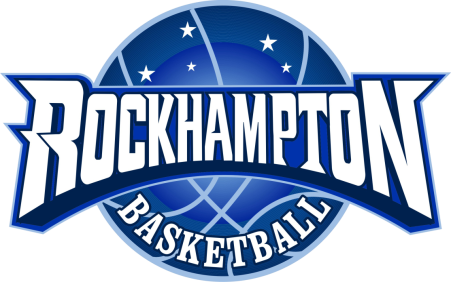 Rockhampton BasketballJunior Representative ProgramFormal Complaint Form